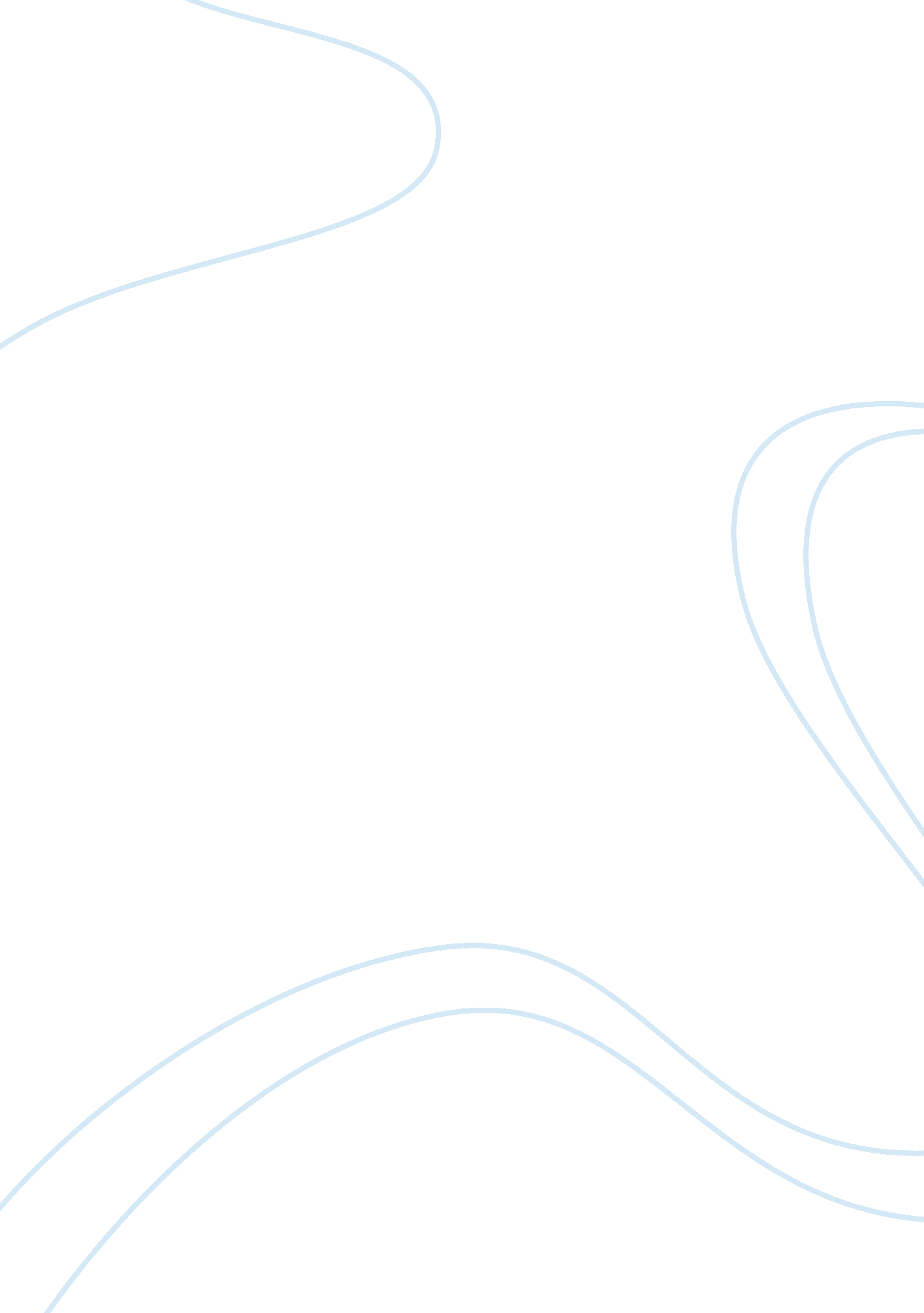 Informative speech organ donation and transplantBusiness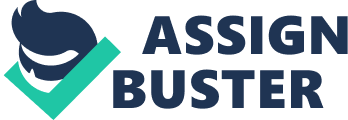 I. INTRODUCTION Every two hours someone dies waiting for an organ transplant. 18 people will die each day waiting for an organ. One organ donor can save up to 8 lives. . THE NEED IS REAL In Jan 2006 I began to lose my eyesight. A year later I became a candidate for cornea tissue transplant. I am a cornea tissue transplant recipient. As a result I felt is necessary to inform you about the history and facts on organ donation and transplantation. C. Audience Adaptation – Organ transplantation represents a unique partnership of thousands of people throughout the country working together to save lives. D. Thesis – Organ donation and Transplants are the most remarkable success stories in the history of medicine. They give hope to thousands of people with organ failure and provide many others with active and renewed lives. * Transition Statement – Let’s start with facts about Organ donation and transplantation. * While most solid organ and tissue donations occur after the donor has died, some organs and tissues can be donated while the donor is alive. The first successful transplant in the U. S. was made possible by a living donor and took place in 1954. One twin donated a kidney to his identical twin brother. As a result of the growing need for organs for transplantation, living donation has increased as an alternative to deceased donation, and about 6, 000 living donations take place each year. Most living donations happen among family members or between close friends. Some living donations take place between people unknown to each other. Organ transplantation is the surgical removal of an organ or tissues from one person (the donor) and placing it in another person (the recipient). Organ donation is when you allow your organs or tissues to be removed and given to someone else. Just about anyone, at any age, can become an organ donor. Anyone younger than 18 needs to have the consent of a parent or guardian. While most solid organ and tissue donations occur after the donor has died, some organs and tissues can be donated while the donor is alive. For organ donation after death, a medical assessment will be done to determine what organs can be donated. You might have wondered about donating an organ — either to a friend or relative who needs an organ right now, or by filling out an organ donor card. Before you decide to become an organ donor, here is some important information you need to consider. There are some organs you can give up all or part of without having long-term health issues. You can donate a whole kidney, or part of the pancreas, intestine, liver, or lung. Your body will compensate for the missing organ or organ part. If it is determined that donating an organ would put your health at risk in the short term or long term, then you would not be able to donate. There is no cost to donors or their families for organ or tissue donation. It’s illegal to pay someone for an organ. Signing a donor card will not have an impact on the quality of medical care you get at a hospital. In fact, the when you are in a life-threatening situation, the medical team that is treating you is separate from the transplant team. A maximum effort to save your life will be made before an organ donation is considered. Organ donation begins with a person who recognizes an opportunity to help others, enrolls in a state donor registry, and shares the decision to be a donor with family members and friends. The culmination of the process occurs when the person donates—and saves or enhances the lives of as many as eight people who need an organ transplant. You may hear about donation in school or, from your faith leader or physician, community educators, a television program or a news story. However you learn about donation, a seed is planted and an idea germinates and hopefully leads to donor sign-ups. The need is real. Memorable Statement: “ No one has greater love than to lay down one’s life for one’s friend” John 15: 13 United Network for Organ SharingDonate the Life of Life – U S Department of Health and Human Services Organ Donation and Transplant – WebMD To Remember Me Robert Noel Test (1926-1994) The day will come when my body will lie upon a white sheet neatly tucked under four corners of a mattress located in a hospital; busily occupied with the living and the dying. At a certain moment a doctor will determine that my brain has ceased to function and that, for all intents and purposes, my life has stopped. When that happens, do not attempt to instill artificial life into my body by the use of a machine. And don’t call this my deathbed. Let it be called the bed of life, and let my body be taken from it to help others lead fuller lives. Give my sight to the man who has never seen a sunrise, a baby’s face or love in the eyes of a woman. Give my heart to a person whose own heart has caused nothing but endless days of pain. Give my blood to the teenager who was pulled from the wreckage of his car, so that he might live to see his grandchildren play. Give my kidneys to the one who depends on a machine to exist from week to week. Take my bones, every muscle, every fiber and nerve in my body and find a way to make a crippled child walk. Explore every corner of my brain. Take my cells, if necessary, and let them grow so that, someday a speechless boy will shout at the crack of a bat and a deaf girl will hear the sound of rain against her window. Burn what is left of me and scatter the ashes to the winds to help the flowers grow. If you must bury something, let it be my faults, my weakness and all prejudice against my fellow man…. If, by chance, you wish to remember me, do it with a kind deed or word to someone who needs you. If you do all I have asked, I will live forever. 